Министерство образования и молодежной политики Свердловской областигосударственное автономное профессиональное образовательное учреждение Свердловской области «Нижнетагильский строительный колледж»(ГАПОУ СО «НТСК»)УТВЕРЖДАЮДиректор  ГАПОУ СО «НТСК» _________________      О.В. Морозов«03»  апреля  2023 год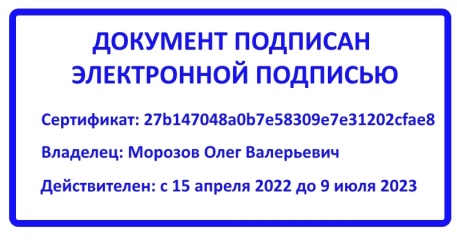 ПОЛОЖЕНИЕ О ТРУДОУСТРОЙСТВЕ ИНВАЛИДОВВ ГАПОУ СО «НИЖНЕТАГИЛЬСКИЙ СТРОИТЕЛЬНЫЙ КОЛЛЕДЖ»1. Общие положения1.1 Настоящее Положение о трудоустройстве инвалидов разработано в соответствии с законом Российской Федерации от 19.04.1991г. № 1032-1 «О занятости населения в Российской Федерации» (с изменениями и дополнениями), приказом Министерства труда и социальной защиты Российской Федерации от 26.01.2022г.        № 24 (с изменениями от 16.12.2-22г. № 786), законом Российской Федерации от 24.11.1995г. № 181 ФЗ «О социальной защите инвалидов», Постановлением Правительства Российской Федерации от 14.03.2022г. № 366 «Об утверждении Правил выполнения работодателем квоты для приема на работу инвалидов при оформлении трудовых отношений с инвалидом на любое рабочее место», законом Свердловской области от 25.03.2013г. № 23-ОЗ «О содействии занятости населения в Свердловской области» (с изменениями и дополнениями), Постановлением Правительства Свердловской области от 31.05.2016 г. № 387-ПП «О специальных мероприятиях, способствующих повышению конкурентоспособности инвалидов на рынке труда Свердловской области (с изменениями от 07.11.2017г. № 844-ПП)» в целях обеспечения дополнительных гарантий инвалидам при трудоустройстве и определяет механизм  приема на работу инвалидов  в ГАПОУ СО «Нижнетагильский строительный колледж» (далее – колледж).1.2 Понятия, используемые в настоящем Положении:- квота для приема на работу инвалидов - минимальное количество рабочих мест для приема на работу инвалидов, которые организация обязана создать или выделить, включая количество рабочих мест, на которых уже работают инвалиды;- инвалиды, для  которых  осуществляется  квотирование  рабочих     мест - граждане Российской Федерации, признанные в установленном порядке инвалидами,  имеющие в соответствии с индивидуальной программой реабилитации инвалида рекомендации к труду;- рабочее место - пространственная зона приложения труда работающего, приспособленная для выполнения закрепленных за ним функций;- среднесписочная численность работников организации - численность работников организации, рассчитанная за три месяца, предшествующих дню установления квоты, в соответствии с нормативными правовыми актами федеральных органов государственной статистики.2. Условия и порядок квотирования рабочих мест2.1 Квота для приема на работу инвалидов устанавливается в размере трех процентов среднесписочной численности работников колледжа.Численность инвалидов, принимаемых на работу в пределах установленной квоты, работодатель исчисляет самостоятельно ежемесячно, с округлением значения до целого числа в сторону уменьшения.2.2 В среднесписочную численность работников колледжа включаются состоящие в штате работники, за исключением внешних совместителей и лиц, выполняющих работы или оказывающих услуги по гражданско-правовым договорам.2.3. Рабочие места, на которых на момент установления квоты работают инвалиды, учитываются в установленном количестве квотируемых рабочих мест.2.4. Руководство колледжа создает или выделяет рабочие места для трудоустройства инвалидов в пределах установленной квоты самостоятельно или за счет средств иных источников, предусмотренных законодательством. (Перечень рабочих мест для трудоустройства инвалидов Приложение № 1).2.5. Ежемесячно, до 10-го числа месяца, следующего за отчетным, колледж представляет в центр занятости населения г. Нижний Тагил информацию:1) о выполнении квоты для приема на работу инвалидов;2) о свободных рабочих местах и вакантных должностях, созданных (выделенных) для трудоустройства инвалидов в счет установленной квоты;3) о специальных рабочих местах, выделенных (созданных) для трудоустройства инвалидов в счет установленной квоты.2.6. При изменении численности инвалидов, принимаемых на работу в пределах установленной квоты, колледж в письменном виде информирует об этом центр занятости для корректировки квоты.3. Трудоустройство инвалидов в счет установленной квоты3.1 Трудоустройство инвалидов на квотируемые рабочие места осуществляется в порядке, предусмотренном трудовым законодательством.3.2 На рабочие места, выделенные в счет установленной квоты, трудоустраиваются инвалиды независимо от категории заболевания и группы инвалидности  при  наличии  у  них  индивидуальной  программы  реабилитации  и  рекомендаций к труду.3.3. Трудоустройство инвалидов в счет установленной квоты осуществляется как по направлениям центра занятости населения (направление установленного образца с пометкой «в счет квоты»), так и самостоятельно.	3.4. Руководство колледжа вправе заключить с иной организацией или индивидуальным предпринимателем соглашение о трудоустройстве инвалидов. В соглашении определяются численность инвалидов, которые могут быть приняты на работу, условия возмещения расходов на оплату труда, условия оборудования рабочего места инвалида, необходимость создания специальных условий, обеспечивающих доступность рабочего места для инвалида, при необходимости условия компенсации расходов, связанных с сопровождением при содействии в трудоустройстве, сроки действия соглашения, права, обязанности сторон, условия расторжения и прочие условия.4. Права и обязанности трудоустраиваемых инвалидов.4.1.При приеме на работу работник может не сообщать работодателю о наличии у него инвалидности.4.2 При желании работника воспользоваться предусмотренными для него льготами и гарантиями, он должен уведомить работодателя об инвалидности в свободной устной или письменной форме и приложить документы, подтверждающие инвалидность:- справку медико-социальной экспертизы (форма утверждена Постановлением Минздравсоцразвития РФ от 24.11.2010 №1031н);­индивидуальную программу реабилитации инвалида, далее - ИПР (образец формы утвержден Приказом Минздравсоцразвития России от 04.08.2008 №379н).4.3 Работник – инвалид имеет право отказаться (в свободной письменной форме) от того или иного вида, формы и объема реабилитационных мероприятий, а также от реализации программы в целом, т.к. ИПР имеет рекомендательный характер.5. Условия труда инвалидов5.1 Инвалидам, занятым в организациях независимо от организационно-правовых форм и форм собственности, создаются необходимые условия труда в соответствии с индивидуальной программой реабилитации инвалида.5.2 Не допускается установление в коллективных или индивидуальных трудовых договорах условий труда инвалидов (оплата труда, режим рабочего времени и времени отдыха, продолжительность ежегодного и дополнительного оплачиваемых отпусков и другие), ухудшающих положение инвалидов по сравнению с другими работниками.5.3 При определении продолжительности ежедневной работы (смены) сотрудника-инвалида учитываются данные медицинского заключения – индивидуальной программы реабилитации инвалида (ч. 1 ст. 94 ТК, ч. 1 ст. 11 Закона от 24.11.1995 № 181-ФЗ). Поскольку требования такой программы обязательны для работодателя, он обязан установить сотруднику-инвалиду продолжительность рабочего дня согласно программе.5.4 Для инвалидов I и II групп устанавливается сокращенная продолжительность рабочего времени не более 35 часов (статья 92 ТК РФ) в неделю с сохранением полной оплаты труда. При этом данной категории работников дано право трудиться и полную неделю, но с доплатой и только при наличии их согласия  в письменном виде.5.5 Привлечение инвалидов к сверхурочным работам, работе в выходные дни и ночное время допускается (статья 99 ТК РФ) только с их согласия и при условии, если такие работы не запрещены им по состоянию здоровья.6. Гарантии и льготы инвалидов6.1 По заявлению работника-инвалида (статья 128 ТК РФ) предоставляется отпуск без оплаты протяженностью в 60 дней, но при условии, что предоставленные дни будут использованы только в течении одного календарного года, на следующий год неиспользованные дни не переносятся.6.2 Работники-инвалиды имеют преимущественное право при сокращении  (статья 179 ТК РФ) в случае если инвалидность наступила вследствие увечья либо заболевания полученного в ходе выполнения непосредственных обязанностей, при этом оцениваются трудовые качества и квалификация.6.3  В случае наступления болезни и до установления инвалидности (статья 73 ТК РФ) работнику обязаны предложить другую должность, при условии, что она вакантна и работник сможет выполнять новые обязанности без ущерба для своего здоровья;6.4 Запрет на необоснованный отказ в трудоустройстве в связи с наличием группы инвалидности (статья 64 ТК РФ).6.5  Инвалидам предоставляется ежегодный отпуск не менее 30 календарных дней.6.6 Работники-инвалиды имеют право на льготы при исчислении налогов и страховых взносов.7. 	Условия оплаты труда7.1 Зарплата каждого работника (статья 133 ТК РФ) должна составлять не менее МРОТ за установленную ежемесячную норму часов, это относится ко всем работникам,  независимо от принадлежности к льготным категориям, то есть инвалиды 1 и 2 группы, даже выполняя свои обязанности всего 35 часов в неделю, не могут получать заработную плату менее установленного минимального размера.7.2 При сокращенном рабочем времени (сокращенной рабочей неделе) (статья 92 ТК РФ) инвалидам 1 и 2 группы установлена продолжительность рабочей недели в 35 часов, следовательно, часы сверх установленной для них нормы являются уже сверхурочной работой, которая подлежит дополнительной оплате, даже если часы труда в общем будут составлять всего 40 часов, что является нормой для всех остальных работников.7.3 Работник-инвалид может согласиться (по письменному заявлению) выполнять свои обязанности и более 35 часов в неделю, т.е.  40 часов в неделю, но при условии, что дополнительные 5 часов будут уже оплачены как сверхурочный труд  (статья 152 ТК РФ).8. Права, обязанности и ответственность руководителя колледжа в обеспечении занятости инвалидов.8.1 Руководитель колледжа вправе запрашивать и получать от центра занятости населения информацию, необходимую при создании квотируемых рабочих мест для трудоустройства инвалидов.8.2 Руководитель колледжа в соответствии с установленной квотой для трудоустройства инвалидов обязан:- создать или выделить рабочие места для трудоустройства инвалидов;-создавать инвалидам условия труда в соответствии с индивидуальной программой реабилитации (далее ИПР) инвалида;- представлять в установленном порядке информацию о наличии вакантных рабочих мест (должностей), созданных или выделенных рабочих местах для трудоустройства инвалидов, в соответствии с установленной квотой для приема на работу инвалидов.8.3 При установлении работнику меньшей степени трудоспособности руководство колледжа обязано соблюсти требования ИПР, связанные с выполнением трудовых функций (уменьшение тяжести, напряженности и (или) уменьшение объема работы и т.д.), по предоставлении всех подтверждающих документов и при отсутствии отказа работника от реализации своей ИПР.8.4 В случае отказа инвалида от ИПР в целом или от реализации отдельных ее частей руководство колледжа  освобождается от ответственности за ее исполнение.9. Заключительные положения9.1. Квота считается выполненной, если в колледже на все зарезервированные (выделенные или созданные) в счет установленной квоты рабочие места трудоустроены инвалиды в соответствии с трудовым законодательством либо сохранены рабочие места для работающих инвалидов.	9.2 За невыполнение обязанности по созданию или выделению квотируемых рабочих мест для инвалидов ООО «Альфа» несет административную ответственность в соответствии с законодательством.	9.3  Настоящее положение вступает в силу с момента его утверждения и действует до утверждения нового Положения.СОГЛАСОВАНО Протокол заседания совета колледжаот 03.04.2023 г. № 1  Приложение № 1к Положению  о трудоустройствеинвалидов в НАПОУ СО «НТСК», утвержденного«03» апреля 2023 годаПЕРЕЧЕНЬрабочих мест, для трудоустройства инвалидов1. Преподаватель– 2  должности.2. Гардеробщик -  1 должность.